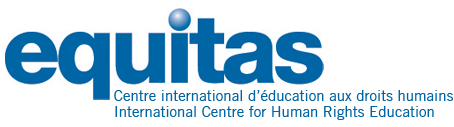 Programme international de formation aux droits humains (PIFDH)8 juin au 27 juin 2014, Montréal, Canada Formulaire de candidatureDates limites pour soumettre sa candidature: Candidat(e)s international(e)s : 18 novembre 2013 Citoyen(ne)s/résident(e)s canadien(ne)s : 28 mars 2014Tous les documents devraient être envoyés par courriel. Le protocole d’engagement et les lettres de références signées peuvent être numérisés et envoyés par courriel, par télécopieur ou par la poste. Veuillez vous assurer que le nom du (de la) candidat(e), du pays  et celui de l’organisation figurent sur tous les documents. Veuillez sauvegarder le formulaire de candidature de la façon suivante avant de nous le renvoyer : pays_nom de famille du (de la) candidat(e).doc (par exemple : canada_martin.doc)Veuillez nous envoyer tous les documents requis le plus tôt  possible pour accélérer le  traitement de votre dossier de candidature.Les dates limites pour soumettre votre candidature sont : Candidat(e)s international(e)s : 18 novembre 2013Citoyen(ne)s/résident(e)s canadien(ne)s : 28 mars 2014Courriel : ihrtp-pifdh@equitas.org	Télécopieur: 1- 514-954-0659	 Téléphone: 1-514-954-0382Equitas - Centre international d’éducation aux droits humains 666 rue Sherbrooke ouest, bureau 1100Montréal, QuébecH3A 1E7 Canada                       Formulaire de candidature PIFDH 2014Assurez-vous de bien remplir toutes les sections, et toutes les questions complètement, car les formulaires incomplets ne seront pas pris en considération. Seuls les formulaires de l’année 2014 seront traités.Note: Merci de fournir des adresses de courriel actives; nous utilisons principalement le courriel pour vous contacter.Veuillez sauver le document de la façon suivante avant de nous le renvoyer, préférablement par courriel : pays_nom de famille du (de la) candidat(e).doc (par exemple : canada_martin.doc)Veuillez nous faire parvenir tous les documents avec le formulaire de candidature; le protocole d’engagement et les lettres de recommandation signées peuvent être numérisés et envoyés par courriel, par télécopieur ou par la poste. Veuillez vous assurer que le nom du (de la) candidat(e), du pays  et celui de l’organisation figurent sur tous les documents envoyés. Vous recevrez un numéro de candidature dès que votre dossier sera traité. Veuillez noter qu’en raison du grand nombre de candidatures reçues, le traitement des dossiers et l’envoi du numéro de candidature peuvent prendre quelques jours. Cependant, si en date du 4 décembre 2013, vous n’avez pas reçu de numéro d’application, veuillez nous contacter immédiatement.   Votre dossier de candidature doit inclure les documents suivants :□ 1. Le formulaire de candidature dûment rempli (section A complétée par le 
directeur ou la directrice de l’organisation du (de la) candidat(e); section B complétée par le candidat ou la candidate.)□ 2. Le protocole d’engagement dûment signé par le directeur ou la directrice de l’organisation et par le (la) candidat(e)□ 3. Deux lettres de référence d’organisations nationales ou internationales de droits humains (autres que la celle du (de la) candidat(e)), familières avec le travail du (de la) candidat(e) et/ou celui de l’organisation □ 4. Une brochure (et/ou un énoncé de mission) qui décrit le travail de l’organisation du (de la) candidat(e)Pour usage interne: ID:       ré : CANDIDAT(E) NOMINĖ(E)CANDIDAT(E) NOMINĖ(E)Nom de famille (tel qu’il apparaît sur votre passeport) : Prénom (tel qu’il apparaît sur votre passeport) : Sexe :	 Homme	 FemmeCourriel professionnel :      Courriel  personnel :      Téléphone :      Cellulaire :      Télécopieur :      Adresse à la maison :       Adresse à la maison :       SECTION A : PROFIL DE L’ORGANISATION DU (DE LA) CANDIDAT(E)  (à compléter par la directrice ou le directeur de l’organisation)SECTION A : PROFIL DE L’ORGANISATION DU (DE LA) CANDIDAT(E)  (à compléter par la directrice ou le directeur de l’organisation)SECTION A : PROFIL DE L’ORGANISATION DU (DE LA) CANDIDAT(E)  (à compléter par la directrice ou le directeur de l’organisation)SECTION A : PROFIL DE L’ORGANISATION DU (DE LA) CANDIDAT(E)  (à compléter par la directrice ou le directeur de l’organisation)SECTION A : PROFIL DE L’ORGANISATION DU (DE LA) CANDIDAT(E)  (à compléter par la directrice ou le directeur de l’organisation)SECTION A : PROFIL DE L’ORGANISATION DU (DE LA) CANDIDAT(E)  (à compléter par la directrice ou le directeur de l’organisation)1. Nom de l’organisation :      1. Nom de l’organisation :      1. Nom de l’organisation :      1. Nom de l’organisation :      1. Nom de l’organisation :      1. Nom de l’organisation :      2. Nom du directeur (de la directrice) :      2. Nom du directeur (de la directrice) :      2. Nom du directeur (de la directrice) :      2. Nom du directeur (de la directrice) :      2. Nom du directeur (de la directrice) :      2. Nom du directeur (de la directrice) :      3. Adresse postale de l’organisation : 3. Adresse postale de l’organisation : 3. Adresse postale de l’organisation : 3. Adresse postale de l’organisation : 3. Adresse postale de l’organisation : 3. Adresse postale de l’organisation : Numéro :      Rue :      Rue :      Rue :      Rue :      Boîte postale :      Ville :      Ville :      Province/État :      Province/État :      Province/État :      Province/État :      Code postal :      Code postal :      Pays :      Pays :      Pays :      Pays :      4. Téléphone :      4. Téléphone :      5. Télécopieur :      5. Télécopieur :      5. Télécopieur :      5. Télécopieur :      6. Courriel (de l’organisation) :      6. Courriel (de l’organisation) :      7. Courriel (du directeur/de la directrice) :      7. Courriel (du directeur/de la directrice) :      7. Courriel (du directeur/de la directrice) :      7. Courriel (du directeur/de la directrice) :      8. Site web :      8. Site web :      8. Site web :      8. Site web :      8. Site web :      8. Site web :      9. Année de création de l’organisation :      9. Année de création de l’organisation :      9. Année de création de l’organisation :      9. Année de création de l’organisation :      9. Année de création de l’organisation :      9. Année de création de l’organisation :      10. Nombre d’employés : Temps plein          Temps partiel                        10. Nombre d’employés : Temps plein          Temps partiel                        10. Nombre d’employés : Temps plein          Temps partiel                        10. Nombre d’employés : Temps plein          Temps partiel                        11. Nombre de bénévoles :      11. Nombre de bénévoles :      12. Type d’organisation : ONG ou organisation communautaire ONG nationale  ONG internationale Institution nationale (par exemple, Commission 
    nationale, Protecteur du citoyen)12. Type d’organisation : ONG ou organisation communautaire ONG nationale  ONG internationale Institution nationale (par exemple, Commission 
    nationale, Protecteur du citoyen)12. Type d’organisation : ONG ou organisation communautaire ONG nationale  ONG internationale Institution nationale (par exemple, Commission 
    nationale, Protecteur du citoyen) Institution académique ou de recherche Gouvernement Autre, veuillez spécifier:       Institution académique ou de recherche Gouvernement Autre, veuillez spécifier:       Institution académique ou de recherche Gouvernement Autre, veuillez spécifier:      ACTIVITésACTIVITésACTIVITésACTIVITésACTIVITésACTIVITés13. Veuillez décrire les 3 principaux domaines d’activités de votre organisation (par ordre de priorité) et identifiez leur thématique principale (par exemple : éducation aux droits humains dans les écoles, observation des droits des minorités, plaidoyer pour les droits des femmes)13. Veuillez décrire les 3 principaux domaines d’activités de votre organisation (par ordre de priorité) et identifiez leur thématique principale (par exemple : éducation aux droits humains dans les écoles, observation des droits des minorités, plaidoyer pour les droits des femmes)13. Veuillez décrire les 3 principaux domaines d’activités de votre organisation (par ordre de priorité) et identifiez leur thématique principale (par exemple : éducation aux droits humains dans les écoles, observation des droits des minorités, plaidoyer pour les droits des femmes)13. Veuillez décrire les 3 principaux domaines d’activités de votre organisation (par ordre de priorité) et identifiez leur thématique principale (par exemple : éducation aux droits humains dans les écoles, observation des droits des minorités, plaidoyer pour les droits des femmes)13. Veuillez décrire les 3 principaux domaines d’activités de votre organisation (par ordre de priorité) et identifiez leur thématique principale (par exemple : éducation aux droits humains dans les écoles, observation des droits des minorités, plaidoyer pour les droits des femmes)13. Veuillez décrire les 3 principaux domaines d’activités de votre organisation (par ordre de priorité) et identifiez leur thématique principale (par exemple : éducation aux droits humains dans les écoles, observation des droits des minorités, plaidoyer pour les droits des femmes)1.      1.      1.      1.      1.      1.      2.      2.      2.      2.      2.      2.      3.      3.      3.      3.      3.      3.      ACTIVITés (suite)ACTIVITés (suite)ACTIVITés (suite)ACTIVITés (suite)ACTIVITés (suite)ACTIVITés (suite)ACTIVITés (suite)ACTIVITés (suite)ACTIVITés (suite)ACTIVITés (suite)ACTIVITés (suite)ACTIVITés (suite)ACTIVITés (suite)ACTIVITés (suite)ACTIVITés (suite)ACTIVITés (suite)ACTIVITés (suite)ACTIVITés (suite)14. Veuillez décrire 3 activités d’éducation aux droits humains réalisées par votre organisation14. Veuillez décrire 3 activités d’éducation aux droits humains réalisées par votre organisation14. Veuillez décrire 3 activités d’éducation aux droits humains réalisées par votre organisation14. Veuillez décrire 3 activités d’éducation aux droits humains réalisées par votre organisation14. Veuillez décrire 3 activités d’éducation aux droits humains réalisées par votre organisation14. Veuillez décrire 3 activités d’éducation aux droits humains réalisées par votre organisation14. Veuillez décrire 3 activités d’éducation aux droits humains réalisées par votre organisation14. Veuillez décrire 3 activités d’éducation aux droits humains réalisées par votre organisation14. Veuillez décrire 3 activités d’éducation aux droits humains réalisées par votre organisation14. Veuillez décrire 3 activités d’éducation aux droits humains réalisées par votre organisation14. Veuillez décrire 3 activités d’éducation aux droits humains réalisées par votre organisation14. Veuillez décrire 3 activités d’éducation aux droits humains réalisées par votre organisation14. Veuillez décrire 3 activités d’éducation aux droits humains réalisées par votre organisation14. Veuillez décrire 3 activités d’éducation aux droits humains réalisées par votre organisation14. Veuillez décrire 3 activités d’éducation aux droits humains réalisées par votre organisation14. Veuillez décrire 3 activités d’éducation aux droits humains réalisées par votre organisation14. Veuillez décrire 3 activités d’éducation aux droits humains réalisées par votre organisation14. Veuillez décrire 3 activités d’éducation aux droits humains réalisées par votre organisationActivité 1Titre :       Titre :       Titre :       Titre :       Titre :       Titre :       Titre :       Titre :       Titre :       Titre :       Titre :       Titre :       Titre :       Titre :       Titre :       Titre :       Titre :       Date :      Date :      Date :      Date :      Date :      Date :      Date :      Durée :      Durée :      Durée :      Durée :      Durée :      Durée :      Durée :      Durée :      Durée :      Durée :      Durée :      But :      But :      But :      But :      But :      But :      But :      Public cible :      Public cible :      Public cible :      Public cible :      Public cible :      Public cible :      Public cible :      Public cible :      Public cible :      Public cible :      Public cible :      Type d’activité: atelier    publication    campagne de plaidoyer    événement public    autre  (spécifier)      Type d’activité: atelier    publication    campagne de plaidoyer    événement public    autre  (spécifier)      Type d’activité: atelier    publication    campagne de plaidoyer    événement public    autre  (spécifier)      Type d’activité: atelier    publication    campagne de plaidoyer    événement public    autre  (spécifier)      Type d’activité: atelier    publication    campagne de plaidoyer    événement public    autre  (spécifier)      Type d’activité: atelier    publication    campagne de plaidoyer    événement public    autre  (spécifier)      Type d’activité: atelier    publication    campagne de plaidoyer    événement public    autre  (spécifier)      Type d’activité: atelier    publication    campagne de plaidoyer    événement public    autre  (spécifier)      Type d’activité: atelier    publication    campagne de plaidoyer    événement public    autre  (spécifier)      Type d’activité: atelier    publication    campagne de plaidoyer    événement public    autre  (spécifier)      Type d’activité: atelier    publication    campagne de plaidoyer    événement public    autre  (spécifier)      Type d’activité: atelier    publication    campagne de plaidoyer    événement public    autre  (spécifier)      Type d’activité: atelier    publication    campagne de plaidoyer    événement public    autre  (spécifier)      Type d’activité: atelier    publication    campagne de plaidoyer    événement public    autre  (spécifier)      Type d’activité: atelier    publication    campagne de plaidoyer    événement public    autre  (spécifier)      Type d’activité: atelier    publication    campagne de plaidoyer    événement public    autre  (spécifier)      Type d’activité: atelier    publication    campagne de plaidoyer    événement public    autre  (spécifier)      Type d’activité: atelier    publication    campagne de plaidoyer    événement public    autre  (spécifier)      Description de l’activité (s.v.p inclure de l’information sur les sujets abordés, les méthodes utilisées, les objectifs, etc.) :      Description de l’activité (s.v.p inclure de l’information sur les sujets abordés, les méthodes utilisées, les objectifs, etc.) :      Description de l’activité (s.v.p inclure de l’information sur les sujets abordés, les méthodes utilisées, les objectifs, etc.) :      Description de l’activité (s.v.p inclure de l’information sur les sujets abordés, les méthodes utilisées, les objectifs, etc.) :      Description de l’activité (s.v.p inclure de l’information sur les sujets abordés, les méthodes utilisées, les objectifs, etc.) :      Description de l’activité (s.v.p inclure de l’information sur les sujets abordés, les méthodes utilisées, les objectifs, etc.) :      Description de l’activité (s.v.p inclure de l’information sur les sujets abordés, les méthodes utilisées, les objectifs, etc.) :      Description de l’activité (s.v.p inclure de l’information sur les sujets abordés, les méthodes utilisées, les objectifs, etc.) :      Description de l’activité (s.v.p inclure de l’information sur les sujets abordés, les méthodes utilisées, les objectifs, etc.) :      Description de l’activité (s.v.p inclure de l’information sur les sujets abordés, les méthodes utilisées, les objectifs, etc.) :      Description de l’activité (s.v.p inclure de l’information sur les sujets abordés, les méthodes utilisées, les objectifs, etc.) :      Description de l’activité (s.v.p inclure de l’information sur les sujets abordés, les méthodes utilisées, les objectifs, etc.) :      Description de l’activité (s.v.p inclure de l’information sur les sujets abordés, les méthodes utilisées, les objectifs, etc.) :      Description de l’activité (s.v.p inclure de l’information sur les sujets abordés, les méthodes utilisées, les objectifs, etc.) :      Description de l’activité (s.v.p inclure de l’information sur les sujets abordés, les méthodes utilisées, les objectifs, etc.) :      Description de l’activité (s.v.p inclure de l’information sur les sujets abordés, les méthodes utilisées, les objectifs, etc.) :      Description de l’activité (s.v.p inclure de l’information sur les sujets abordés, les méthodes utilisées, les objectifs, etc.) :      Description de l’activité (s.v.p inclure de l’information sur les sujets abordés, les méthodes utilisées, les objectifs, etc.) :      Rôle du (de la) candidat(e) dans l’activité :      Rôle du (de la) candidat(e) dans l’activité :      Rôle du (de la) candidat(e) dans l’activité :      Rôle du (de la) candidat(e) dans l’activité :      Rôle du (de la) candidat(e) dans l’activité :      Rôle du (de la) candidat(e) dans l’activité :      Rôle du (de la) candidat(e) dans l’activité :      Rôle du (de la) candidat(e) dans l’activité :      Rôle du (de la) candidat(e) dans l’activité :      Rôle du (de la) candidat(e) dans l’activité :      Rôle du (de la) candidat(e) dans l’activité :      Rôle du (de la) candidat(e) dans l’activité :      Rôle du (de la) candidat(e) dans l’activité :      Rôle du (de la) candidat(e) dans l’activité :      Rôle du (de la) candidat(e) dans l’activité :      Rôle du (de la) candidat(e) dans l’activité :      Rôle du (de la) candidat(e) dans l’activité :      Rôle du (de la) candidat(e) dans l’activité :      L’activité a-t-elle été évaluée?  Oui   Non Si oui, veuillez décrire le processus d’évaluation avant, pendant et après l’activité :      L’activité a-t-elle été évaluée?  Oui   Non Si oui, veuillez décrire le processus d’évaluation avant, pendant et après l’activité :      L’activité a-t-elle été évaluée?  Oui   Non Si oui, veuillez décrire le processus d’évaluation avant, pendant et après l’activité :      L’activité a-t-elle été évaluée?  Oui   Non Si oui, veuillez décrire le processus d’évaluation avant, pendant et après l’activité :      L’activité a-t-elle été évaluée?  Oui   Non Si oui, veuillez décrire le processus d’évaluation avant, pendant et après l’activité :      L’activité a-t-elle été évaluée?  Oui   Non Si oui, veuillez décrire le processus d’évaluation avant, pendant et après l’activité :      L’activité a-t-elle été évaluée?  Oui   Non Si oui, veuillez décrire le processus d’évaluation avant, pendant et après l’activité :      L’activité a-t-elle été évaluée?  Oui   Non Si oui, veuillez décrire le processus d’évaluation avant, pendant et après l’activité :      L’activité a-t-elle été évaluée?  Oui   Non Si oui, veuillez décrire le processus d’évaluation avant, pendant et après l’activité :      L’activité a-t-elle été évaluée?  Oui   Non Si oui, veuillez décrire le processus d’évaluation avant, pendant et après l’activité :      L’activité a-t-elle été évaluée?  Oui   Non Si oui, veuillez décrire le processus d’évaluation avant, pendant et après l’activité :      L’activité a-t-elle été évaluée?  Oui   Non Si oui, veuillez décrire le processus d’évaluation avant, pendant et après l’activité :      L’activité a-t-elle été évaluée?  Oui   Non Si oui, veuillez décrire le processus d’évaluation avant, pendant et après l’activité :      L’activité a-t-elle été évaluée?  Oui   Non Si oui, veuillez décrire le processus d’évaluation avant, pendant et après l’activité :      L’activité a-t-elle été évaluée?  Oui   Non Si oui, veuillez décrire le processus d’évaluation avant, pendant et après l’activité :      L’activité a-t-elle été évaluée?  Oui   Non Si oui, veuillez décrire le processus d’évaluation avant, pendant et après l’activité :      L’activité a-t-elle été évaluée?  Oui   Non Si oui, veuillez décrire le processus d’évaluation avant, pendant et après l’activité :      L’activité a-t-elle été évaluée?  Oui   Non Si oui, veuillez décrire le processus d’évaluation avant, pendant et après l’activité :      Quels sont les résultats de l’activité? :      Quels sont les résultats de l’activité? :      Quels sont les résultats de l’activité? :      Quels sont les résultats de l’activité? :      Quels sont les résultats de l’activité? :      Quels sont les résultats de l’activité? :      Quels sont les résultats de l’activité? :      Quels sont les résultats de l’activité? :      Quels sont les résultats de l’activité? :      Quels sont les résultats de l’activité? :      Quels sont les résultats de l’activité? :      Quels sont les résultats de l’activité? :      Quels sont les résultats de l’activité? :      Quels sont les résultats de l’activité? :      Quels sont les résultats de l’activité? :      Quels sont les résultats de l’activité? :      Quels sont les résultats de l’activité? :      Quels sont les résultats de l’activité? :      Activité 2Activité 2Titre :       Titre :       Titre :       Titre :       Titre :       Titre :       Titre :       Titre :       Titre :       Titre :       Titre :       Titre :       Titre :       Titre :       Titre :       Titre :       Date :      Date :      Date :      Date :      Date :      Date :      Date :      Durée :      Durée :      Durée :      Durée :      Durée :      Durée :      Durée :      Durée :      Durée :      Durée :      Durée :      But :      But :      But :      But :      But :      But :      But :      Public cible :      Public cible :      Public cible :      Public cible :      Public cible :      Public cible :      Public cible :      Public cible :      Public cible :      Public cible :      Public cible :      Type d’activité: atelier    publication    campagne de plaidoyer    événement public    autre  (spécifier)      Type d’activité: atelier    publication    campagne de plaidoyer    événement public    autre  (spécifier)      Type d’activité: atelier    publication    campagne de plaidoyer    événement public    autre  (spécifier)      Type d’activité: atelier    publication    campagne de plaidoyer    événement public    autre  (spécifier)      Type d’activité: atelier    publication    campagne de plaidoyer    événement public    autre  (spécifier)      Type d’activité: atelier    publication    campagne de plaidoyer    événement public    autre  (spécifier)      Type d’activité: atelier    publication    campagne de plaidoyer    événement public    autre  (spécifier)      Type d’activité: atelier    publication    campagne de plaidoyer    événement public    autre  (spécifier)      Type d’activité: atelier    publication    campagne de plaidoyer    événement public    autre  (spécifier)      Type d’activité: atelier    publication    campagne de plaidoyer    événement public    autre  (spécifier)      Type d’activité: atelier    publication    campagne de plaidoyer    événement public    autre  (spécifier)      Type d’activité: atelier    publication    campagne de plaidoyer    événement public    autre  (spécifier)      Type d’activité: atelier    publication    campagne de plaidoyer    événement public    autre  (spécifier)      Type d’activité: atelier    publication    campagne de plaidoyer    événement public    autre  (spécifier)      Type d’activité: atelier    publication    campagne de plaidoyer    événement public    autre  (spécifier)      Type d’activité: atelier    publication    campagne de plaidoyer    événement public    autre  (spécifier)      Type d’activité: atelier    publication    campagne de plaidoyer    événement public    autre  (spécifier)      Type d’activité: atelier    publication    campagne de plaidoyer    événement public    autre  (spécifier)      Description de l’activité (s.v.p inclure de l’information sur les sujets abordés, les méthodes utilisées, les objectifs, etc.) :      Description de l’activité (s.v.p inclure de l’information sur les sujets abordés, les méthodes utilisées, les objectifs, etc.) :      Description de l’activité (s.v.p inclure de l’information sur les sujets abordés, les méthodes utilisées, les objectifs, etc.) :      Description de l’activité (s.v.p inclure de l’information sur les sujets abordés, les méthodes utilisées, les objectifs, etc.) :      Description de l’activité (s.v.p inclure de l’information sur les sujets abordés, les méthodes utilisées, les objectifs, etc.) :      Description de l’activité (s.v.p inclure de l’information sur les sujets abordés, les méthodes utilisées, les objectifs, etc.) :      Description de l’activité (s.v.p inclure de l’information sur les sujets abordés, les méthodes utilisées, les objectifs, etc.) :      Description de l’activité (s.v.p inclure de l’information sur les sujets abordés, les méthodes utilisées, les objectifs, etc.) :      Description de l’activité (s.v.p inclure de l’information sur les sujets abordés, les méthodes utilisées, les objectifs, etc.) :      Description de l’activité (s.v.p inclure de l’information sur les sujets abordés, les méthodes utilisées, les objectifs, etc.) :      Description de l’activité (s.v.p inclure de l’information sur les sujets abordés, les méthodes utilisées, les objectifs, etc.) :      Description de l’activité (s.v.p inclure de l’information sur les sujets abordés, les méthodes utilisées, les objectifs, etc.) :      Description de l’activité (s.v.p inclure de l’information sur les sujets abordés, les méthodes utilisées, les objectifs, etc.) :      Description de l’activité (s.v.p inclure de l’information sur les sujets abordés, les méthodes utilisées, les objectifs, etc.) :      Description de l’activité (s.v.p inclure de l’information sur les sujets abordés, les méthodes utilisées, les objectifs, etc.) :      Description de l’activité (s.v.p inclure de l’information sur les sujets abordés, les méthodes utilisées, les objectifs, etc.) :      Description de l’activité (s.v.p inclure de l’information sur les sujets abordés, les méthodes utilisées, les objectifs, etc.) :      Description de l’activité (s.v.p inclure de l’information sur les sujets abordés, les méthodes utilisées, les objectifs, etc.) :      Rôle du (de la) candidat(e) dans l’activité :      Rôle du (de la) candidat(e) dans l’activité :      Rôle du (de la) candidat(e) dans l’activité :      Rôle du (de la) candidat(e) dans l’activité :      Rôle du (de la) candidat(e) dans l’activité :      Rôle du (de la) candidat(e) dans l’activité :      Rôle du (de la) candidat(e) dans l’activité :      Rôle du (de la) candidat(e) dans l’activité :      Rôle du (de la) candidat(e) dans l’activité :      Rôle du (de la) candidat(e) dans l’activité :      Rôle du (de la) candidat(e) dans l’activité :      Rôle du (de la) candidat(e) dans l’activité :      Rôle du (de la) candidat(e) dans l’activité :      Rôle du (de la) candidat(e) dans l’activité :      Rôle du (de la) candidat(e) dans l’activité :      Rôle du (de la) candidat(e) dans l’activité :      Rôle du (de la) candidat(e) dans l’activité :      Rôle du (de la) candidat(e) dans l’activité :      L’activité a-t-elle été évaluée?  Oui   Non Si oui, veuillez décrire le processus d’évaluation avant, pendant et après l’activité:      L’activité a-t-elle été évaluée?  Oui   Non Si oui, veuillez décrire le processus d’évaluation avant, pendant et après l’activité:      L’activité a-t-elle été évaluée?  Oui   Non Si oui, veuillez décrire le processus d’évaluation avant, pendant et après l’activité:      L’activité a-t-elle été évaluée?  Oui   Non Si oui, veuillez décrire le processus d’évaluation avant, pendant et après l’activité:      L’activité a-t-elle été évaluée?  Oui   Non Si oui, veuillez décrire le processus d’évaluation avant, pendant et après l’activité:      L’activité a-t-elle été évaluée?  Oui   Non Si oui, veuillez décrire le processus d’évaluation avant, pendant et après l’activité:      L’activité a-t-elle été évaluée?  Oui   Non Si oui, veuillez décrire le processus d’évaluation avant, pendant et après l’activité:      L’activité a-t-elle été évaluée?  Oui   Non Si oui, veuillez décrire le processus d’évaluation avant, pendant et après l’activité:      L’activité a-t-elle été évaluée?  Oui   Non Si oui, veuillez décrire le processus d’évaluation avant, pendant et après l’activité:      L’activité a-t-elle été évaluée?  Oui   Non Si oui, veuillez décrire le processus d’évaluation avant, pendant et après l’activité:      L’activité a-t-elle été évaluée?  Oui   Non Si oui, veuillez décrire le processus d’évaluation avant, pendant et après l’activité:      L’activité a-t-elle été évaluée?  Oui   Non Si oui, veuillez décrire le processus d’évaluation avant, pendant et après l’activité:      L’activité a-t-elle été évaluée?  Oui   Non Si oui, veuillez décrire le processus d’évaluation avant, pendant et après l’activité:      L’activité a-t-elle été évaluée?  Oui   Non Si oui, veuillez décrire le processus d’évaluation avant, pendant et après l’activité:      L’activité a-t-elle été évaluée?  Oui   Non Si oui, veuillez décrire le processus d’évaluation avant, pendant et après l’activité:      L’activité a-t-elle été évaluée?  Oui   Non Si oui, veuillez décrire le processus d’évaluation avant, pendant et après l’activité:      L’activité a-t-elle été évaluée?  Oui   Non Si oui, veuillez décrire le processus d’évaluation avant, pendant et après l’activité:      L’activité a-t-elle été évaluée?  Oui   Non Si oui, veuillez décrire le processus d’évaluation avant, pendant et après l’activité:      Quels sont les résultats de l’activité? :      Quels sont les résultats de l’activité? :      Quels sont les résultats de l’activité? :      Quels sont les résultats de l’activité? :      Quels sont les résultats de l’activité? :      Quels sont les résultats de l’activité? :      Quels sont les résultats de l’activité? :      Quels sont les résultats de l’activité? :      Quels sont les résultats de l’activité? :      Quels sont les résultats de l’activité? :      Quels sont les résultats de l’activité? :      Quels sont les résultats de l’activité? :      Quels sont les résultats de l’activité? :      Quels sont les résultats de l’activité? :      Quels sont les résultats de l’activité? :      Quels sont les résultats de l’activité? :      Quels sont les résultats de l’activité? :      Quels sont les résultats de l’activité? :      Activité 3Activité 3Titre :       Titre :       Titre :       Titre :       Titre :       Titre :       Titre :       Titre :       Titre :       Titre :       Titre :       Titre :       Titre :       Titre :       Titre :       Titre :       Date :      Date :      Date :      Date :      Date :      Date :      Date :      Durée :      Durée :      Durée :      Durée :      Durée :      Durée :      Durée :      Durée :      Durée :      Durée :      Durée :      But :      But :      But :      But :      But :      But :      But :      Public cible :      Public cible :      Public cible :      Public cible :      Public cible :      Public cible :      Public cible :      Public cible :      Public cible :      Public cible :      Public cible :      Type d’activité: atelier    publication    campagne de plaidoyer    événement public    autre  (spécifier)      Type d’activité: atelier    publication    campagne de plaidoyer    événement public    autre  (spécifier)      Type d’activité: atelier    publication    campagne de plaidoyer    événement public    autre  (spécifier)      Type d’activité: atelier    publication    campagne de plaidoyer    événement public    autre  (spécifier)      Type d’activité: atelier    publication    campagne de plaidoyer    événement public    autre  (spécifier)      Type d’activité: atelier    publication    campagne de plaidoyer    événement public    autre  (spécifier)      Type d’activité: atelier    publication    campagne de plaidoyer    événement public    autre  (spécifier)      Type d’activité: atelier    publication    campagne de plaidoyer    événement public    autre  (spécifier)      Type d’activité: atelier    publication    campagne de plaidoyer    événement public    autre  (spécifier)      Type d’activité: atelier    publication    campagne de plaidoyer    événement public    autre  (spécifier)      Type d’activité: atelier    publication    campagne de plaidoyer    événement public    autre  (spécifier)      Type d’activité: atelier    publication    campagne de plaidoyer    événement public    autre  (spécifier)      Type d’activité: atelier    publication    campagne de plaidoyer    événement public    autre  (spécifier)      Type d’activité: atelier    publication    campagne de plaidoyer    événement public    autre  (spécifier)      Type d’activité: atelier    publication    campagne de plaidoyer    événement public    autre  (spécifier)      Type d’activité: atelier    publication    campagne de plaidoyer    événement public    autre  (spécifier)      Type d’activité: atelier    publication    campagne de plaidoyer    événement public    autre  (spécifier)      Type d’activité: atelier    publication    campagne de plaidoyer    événement public    autre  (spécifier)      Description de l’activité (s.v.p inclure de l’information sur les sujets abordés, les méthodes utilisées, les objectifs, etc.) :      Description de l’activité (s.v.p inclure de l’information sur les sujets abordés, les méthodes utilisées, les objectifs, etc.) :      Description de l’activité (s.v.p inclure de l’information sur les sujets abordés, les méthodes utilisées, les objectifs, etc.) :      Description de l’activité (s.v.p inclure de l’information sur les sujets abordés, les méthodes utilisées, les objectifs, etc.) :      Description de l’activité (s.v.p inclure de l’information sur les sujets abordés, les méthodes utilisées, les objectifs, etc.) :      Description de l’activité (s.v.p inclure de l’information sur les sujets abordés, les méthodes utilisées, les objectifs, etc.) :      Description de l’activité (s.v.p inclure de l’information sur les sujets abordés, les méthodes utilisées, les objectifs, etc.) :      Description de l’activité (s.v.p inclure de l’information sur les sujets abordés, les méthodes utilisées, les objectifs, etc.) :      Description de l’activité (s.v.p inclure de l’information sur les sujets abordés, les méthodes utilisées, les objectifs, etc.) :      Description de l’activité (s.v.p inclure de l’information sur les sujets abordés, les méthodes utilisées, les objectifs, etc.) :      Description de l’activité (s.v.p inclure de l’information sur les sujets abordés, les méthodes utilisées, les objectifs, etc.) :      Description de l’activité (s.v.p inclure de l’information sur les sujets abordés, les méthodes utilisées, les objectifs, etc.) :      Description de l’activité (s.v.p inclure de l’information sur les sujets abordés, les méthodes utilisées, les objectifs, etc.) :      Description de l’activité (s.v.p inclure de l’information sur les sujets abordés, les méthodes utilisées, les objectifs, etc.) :      Description de l’activité (s.v.p inclure de l’information sur les sujets abordés, les méthodes utilisées, les objectifs, etc.) :      Description de l’activité (s.v.p inclure de l’information sur les sujets abordés, les méthodes utilisées, les objectifs, etc.) :      Description de l’activité (s.v.p inclure de l’information sur les sujets abordés, les méthodes utilisées, les objectifs, etc.) :      Description de l’activité (s.v.p inclure de l’information sur les sujets abordés, les méthodes utilisées, les objectifs, etc.) :      Rôle du (de la) candidat(e) dans l’activité :      Rôle du (de la) candidat(e) dans l’activité :      Rôle du (de la) candidat(e) dans l’activité :      Rôle du (de la) candidat(e) dans l’activité :      Rôle du (de la) candidat(e) dans l’activité :      Rôle du (de la) candidat(e) dans l’activité :      Rôle du (de la) candidat(e) dans l’activité :      Rôle du (de la) candidat(e) dans l’activité :      Rôle du (de la) candidat(e) dans l’activité :      Rôle du (de la) candidat(e) dans l’activité :      Rôle du (de la) candidat(e) dans l’activité :      Rôle du (de la) candidat(e) dans l’activité :      Rôle du (de la) candidat(e) dans l’activité :      Rôle du (de la) candidat(e) dans l’activité :      Rôle du (de la) candidat(e) dans l’activité :      Rôle du (de la) candidat(e) dans l’activité :      Rôle du (de la) candidat(e) dans l’activité :      Rôle du (de la) candidat(e) dans l’activité :      L’activité a-t-elle été évaluée?  Oui   Non Si oui, veuillez décrire le processus d’évaluation avant, pendant et après l’activité:      L’activité a-t-elle été évaluée?  Oui   Non Si oui, veuillez décrire le processus d’évaluation avant, pendant et après l’activité:      L’activité a-t-elle été évaluée?  Oui   Non Si oui, veuillez décrire le processus d’évaluation avant, pendant et après l’activité:      L’activité a-t-elle été évaluée?  Oui   Non Si oui, veuillez décrire le processus d’évaluation avant, pendant et après l’activité:      L’activité a-t-elle été évaluée?  Oui   Non Si oui, veuillez décrire le processus d’évaluation avant, pendant et après l’activité:      L’activité a-t-elle été évaluée?  Oui   Non Si oui, veuillez décrire le processus d’évaluation avant, pendant et après l’activité:      L’activité a-t-elle été évaluée?  Oui   Non Si oui, veuillez décrire le processus d’évaluation avant, pendant et après l’activité:      L’activité a-t-elle été évaluée?  Oui   Non Si oui, veuillez décrire le processus d’évaluation avant, pendant et après l’activité:      L’activité a-t-elle été évaluée?  Oui   Non Si oui, veuillez décrire le processus d’évaluation avant, pendant et après l’activité:      L’activité a-t-elle été évaluée?  Oui   Non Si oui, veuillez décrire le processus d’évaluation avant, pendant et après l’activité:      L’activité a-t-elle été évaluée?  Oui   Non Si oui, veuillez décrire le processus d’évaluation avant, pendant et après l’activité:      L’activité a-t-elle été évaluée?  Oui   Non Si oui, veuillez décrire le processus d’évaluation avant, pendant et après l’activité:      L’activité a-t-elle été évaluée?  Oui   Non Si oui, veuillez décrire le processus d’évaluation avant, pendant et après l’activité:      L’activité a-t-elle été évaluée?  Oui   Non Si oui, veuillez décrire le processus d’évaluation avant, pendant et après l’activité:      L’activité a-t-elle été évaluée?  Oui   Non Si oui, veuillez décrire le processus d’évaluation avant, pendant et après l’activité:      L’activité a-t-elle été évaluée?  Oui   Non Si oui, veuillez décrire le processus d’évaluation avant, pendant et après l’activité:      L’activité a-t-elle été évaluée?  Oui   Non Si oui, veuillez décrire le processus d’évaluation avant, pendant et après l’activité:      L’activité a-t-elle été évaluée?  Oui   Non Si oui, veuillez décrire le processus d’évaluation avant, pendant et après l’activité:      Quels sont les résultats de l’activité? :      Quels sont les résultats de l’activité? :      Quels sont les résultats de l’activité? :      Quels sont les résultats de l’activité? :      Quels sont les résultats de l’activité? :      Quels sont les résultats de l’activité? :      Quels sont les résultats de l’activité? :      Quels sont les résultats de l’activité? :      Quels sont les résultats de l’activité? :      Quels sont les résultats de l’activité? :      Quels sont les résultats de l’activité? :      Quels sont les résultats de l’activité? :      Quels sont les résultats de l’activité? :      Quels sont les résultats de l’activité? :      Quels sont les résultats de l’activité? :      Quels sont les résultats de l’activité? :      Quels sont les résultats de l’activité? :      Quels sont les résultats de l’activité? :      BIENFAITS ATTENDUS POUR L’ORGANISATIONBIENFAITS ATTENDUS POUR L’ORGANISATIONBIENFAITS ATTENDUS POUR L’ORGANISATIONBIENFAITS ATTENDUS POUR L’ORGANISATIONBIENFAITS ATTENDUS POUR L’ORGANISATIONBIENFAITS ATTENDUS POUR L’ORGANISATIONBIENFAITS ATTENDUS POUR L’ORGANISATIONBIENFAITS ATTENDUS POUR L’ORGANISATIONBIENFAITS ATTENDUS POUR L’ORGANISATIONBIENFAITS ATTENDUS POUR L’ORGANISATIONBIENFAITS ATTENDUS POUR L’ORGANISATIONBIENFAITS ATTENDUS POUR L’ORGANISATIONBIENFAITS ATTENDUS POUR L’ORGANISATIONBIENFAITS ATTENDUS POUR L’ORGANISATIONBIENFAITS ATTENDUS POUR L’ORGANISATIONBIENFAITS ATTENDUS POUR L’ORGANISATIONBIENFAITS ATTENDUS POUR L’ORGANISATIONBIENFAITS ATTENDUS POUR L’ORGANISATION15. Veuillez décrire comment votre organisation profiterait de la participation du candidat au PIFDH.       15. Veuillez décrire comment votre organisation profiterait de la participation du candidat au PIFDH.       15. Veuillez décrire comment votre organisation profiterait de la participation du candidat au PIFDH.       15. Veuillez décrire comment votre organisation profiterait de la participation du candidat au PIFDH.       15. Veuillez décrire comment votre organisation profiterait de la participation du candidat au PIFDH.       15. Veuillez décrire comment votre organisation profiterait de la participation du candidat au PIFDH.       15. Veuillez décrire comment votre organisation profiterait de la participation du candidat au PIFDH.       15. Veuillez décrire comment votre organisation profiterait de la participation du candidat au PIFDH.       15. Veuillez décrire comment votre organisation profiterait de la participation du candidat au PIFDH.       15. Veuillez décrire comment votre organisation profiterait de la participation du candidat au PIFDH.       15. Veuillez décrire comment votre organisation profiterait de la participation du candidat au PIFDH.       15. Veuillez décrire comment votre organisation profiterait de la participation du candidat au PIFDH.       15. Veuillez décrire comment votre organisation profiterait de la participation du candidat au PIFDH.       15. Veuillez décrire comment votre organisation profiterait de la participation du candidat au PIFDH.       15. Veuillez décrire comment votre organisation profiterait de la participation du candidat au PIFDH.       15. Veuillez décrire comment votre organisation profiterait de la participation du candidat au PIFDH.       15. Veuillez décrire comment votre organisation profiterait de la participation du candidat au PIFDH.       15. Veuillez décrire comment votre organisation profiterait de la participation du candidat au PIFDH.       RÉFÉRENCESRÉFÉRENCESRÉFÉRENCESRÉFÉRENCESRÉFÉRENCESRÉFÉRENCESRÉFÉRENCESRÉFÉRENCESRÉFÉRENCESRÉFÉRENCESRÉFÉRENCESRÉFÉRENCESRÉFÉRENCESRÉFÉRENCESRÉFÉRENCESRÉFÉRENCESRÉFÉRENCESRÉFÉRENCES16. Énumérez quelques organisations nationales et/ou internationales (organisations de droits humains, bailleurs de fonds, agences gouvernementales, etc.) qui peuvent être contactées si nous avons des questions à propos de votre organisation.  Veuillez noter qu’Equitas pourrait contacter ces organisations. À cet effet, s.v.p. inclure des informations complètes. 16. Énumérez quelques organisations nationales et/ou internationales (organisations de droits humains, bailleurs de fonds, agences gouvernementales, etc.) qui peuvent être contactées si nous avons des questions à propos de votre organisation.  Veuillez noter qu’Equitas pourrait contacter ces organisations. À cet effet, s.v.p. inclure des informations complètes. 16. Énumérez quelques organisations nationales et/ou internationales (organisations de droits humains, bailleurs de fonds, agences gouvernementales, etc.) qui peuvent être contactées si nous avons des questions à propos de votre organisation.  Veuillez noter qu’Equitas pourrait contacter ces organisations. À cet effet, s.v.p. inclure des informations complètes. 16. Énumérez quelques organisations nationales et/ou internationales (organisations de droits humains, bailleurs de fonds, agences gouvernementales, etc.) qui peuvent être contactées si nous avons des questions à propos de votre organisation.  Veuillez noter qu’Equitas pourrait contacter ces organisations. À cet effet, s.v.p. inclure des informations complètes. 16. Énumérez quelques organisations nationales et/ou internationales (organisations de droits humains, bailleurs de fonds, agences gouvernementales, etc.) qui peuvent être contactées si nous avons des questions à propos de votre organisation.  Veuillez noter qu’Equitas pourrait contacter ces organisations. À cet effet, s.v.p. inclure des informations complètes. 16. Énumérez quelques organisations nationales et/ou internationales (organisations de droits humains, bailleurs de fonds, agences gouvernementales, etc.) qui peuvent être contactées si nous avons des questions à propos de votre organisation.  Veuillez noter qu’Equitas pourrait contacter ces organisations. À cet effet, s.v.p. inclure des informations complètes. 16. Énumérez quelques organisations nationales et/ou internationales (organisations de droits humains, bailleurs de fonds, agences gouvernementales, etc.) qui peuvent être contactées si nous avons des questions à propos de votre organisation.  Veuillez noter qu’Equitas pourrait contacter ces organisations. À cet effet, s.v.p. inclure des informations complètes. 16. Énumérez quelques organisations nationales et/ou internationales (organisations de droits humains, bailleurs de fonds, agences gouvernementales, etc.) qui peuvent être contactées si nous avons des questions à propos de votre organisation.  Veuillez noter qu’Equitas pourrait contacter ces organisations. À cet effet, s.v.p. inclure des informations complètes. 16. Énumérez quelques organisations nationales et/ou internationales (organisations de droits humains, bailleurs de fonds, agences gouvernementales, etc.) qui peuvent être contactées si nous avons des questions à propos de votre organisation.  Veuillez noter qu’Equitas pourrait contacter ces organisations. À cet effet, s.v.p. inclure des informations complètes. 16. Énumérez quelques organisations nationales et/ou internationales (organisations de droits humains, bailleurs de fonds, agences gouvernementales, etc.) qui peuvent être contactées si nous avons des questions à propos de votre organisation.  Veuillez noter qu’Equitas pourrait contacter ces organisations. À cet effet, s.v.p. inclure des informations complètes. 16. Énumérez quelques organisations nationales et/ou internationales (organisations de droits humains, bailleurs de fonds, agences gouvernementales, etc.) qui peuvent être contactées si nous avons des questions à propos de votre organisation.  Veuillez noter qu’Equitas pourrait contacter ces organisations. À cet effet, s.v.p. inclure des informations complètes. 16. Énumérez quelques organisations nationales et/ou internationales (organisations de droits humains, bailleurs de fonds, agences gouvernementales, etc.) qui peuvent être contactées si nous avons des questions à propos de votre organisation.  Veuillez noter qu’Equitas pourrait contacter ces organisations. À cet effet, s.v.p. inclure des informations complètes. 16. Énumérez quelques organisations nationales et/ou internationales (organisations de droits humains, bailleurs de fonds, agences gouvernementales, etc.) qui peuvent être contactées si nous avons des questions à propos de votre organisation.  Veuillez noter qu’Equitas pourrait contacter ces organisations. À cet effet, s.v.p. inclure des informations complètes. 16. Énumérez quelques organisations nationales et/ou internationales (organisations de droits humains, bailleurs de fonds, agences gouvernementales, etc.) qui peuvent être contactées si nous avons des questions à propos de votre organisation.  Veuillez noter qu’Equitas pourrait contacter ces organisations. À cet effet, s.v.p. inclure des informations complètes. 16. Énumérez quelques organisations nationales et/ou internationales (organisations de droits humains, bailleurs de fonds, agences gouvernementales, etc.) qui peuvent être contactées si nous avons des questions à propos de votre organisation.  Veuillez noter qu’Equitas pourrait contacter ces organisations. À cet effet, s.v.p. inclure des informations complètes. 16. Énumérez quelques organisations nationales et/ou internationales (organisations de droits humains, bailleurs de fonds, agences gouvernementales, etc.) qui peuvent être contactées si nous avons des questions à propos de votre organisation.  Veuillez noter qu’Equitas pourrait contacter ces organisations. À cet effet, s.v.p. inclure des informations complètes. 16. Énumérez quelques organisations nationales et/ou internationales (organisations de droits humains, bailleurs de fonds, agences gouvernementales, etc.) qui peuvent être contactées si nous avons des questions à propos de votre organisation.  Veuillez noter qu’Equitas pourrait contacter ces organisations. À cet effet, s.v.p. inclure des informations complètes. 16. Énumérez quelques organisations nationales et/ou internationales (organisations de droits humains, bailleurs de fonds, agences gouvernementales, etc.) qui peuvent être contactées si nous avons des questions à propos de votre organisation.  Veuillez noter qu’Equitas pourrait contacter ces organisations. À cet effet, s.v.p. inclure des informations complètes. OrganisationOrganisationOrganisationOrganisationOrganisationPersonne contactPersonne contactPersonne contactPersonne contactPersonne contactTéléphone/TélécopieurTéléphone/TélécopieurTéléphone/TélécopieurTéléphone/TélécopieurTéléphone/TélécopieurCourrielCourrielCourrielSECTION B :  PROFIL DU CANDIDAT OU DE LA CANDIDATE (à compléter par le candidat ou la candidate)SECTION B :  PROFIL DU CANDIDAT OU DE LA CANDIDATE (à compléter par le candidat ou la candidate)SECTION B :  PROFIL DU CANDIDAT OU DE LA CANDIDATE (à compléter par le candidat ou la candidate)SECTION B :  PROFIL DU CANDIDAT OU DE LA CANDIDATE (à compléter par le candidat ou la candidate)SECTION B :  PROFIL DU CANDIDAT OU DE LA CANDIDATE (à compléter par le candidat ou la candidate)SECTION B :  PROFIL DU CANDIDAT OU DE LA CANDIDATE (à compléter par le candidat ou la candidate)SECTION B :  PROFIL DU CANDIDAT OU DE LA CANDIDATE (à compléter par le candidat ou la candidate)SECTION B :  PROFIL DU CANDIDAT OU DE LA CANDIDATE (à compléter par le candidat ou la candidate)SECTION B :  PROFIL DU CANDIDAT OU DE LA CANDIDATE (à compléter par le candidat ou la candidate)SECTION B :  PROFIL DU CANDIDAT OU DE LA CANDIDATE (à compléter par le candidat ou la candidate)SECTION B :  PROFIL DU CANDIDAT OU DE LA CANDIDATE (à compléter par le candidat ou la candidate)SECTION B :  PROFIL DU CANDIDAT OU DE LA CANDIDATE (à compléter par le candidat ou la candidate)SECTION B :  PROFIL DU CANDIDAT OU DE LA CANDIDATE (à compléter par le candidat ou la candidate)SECTION B :  PROFIL DU CANDIDAT OU DE LA CANDIDATE (à compléter par le candidat ou la candidate)SECTION B :  PROFIL DU CANDIDAT OU DE LA CANDIDATE (à compléter par le candidat ou la candidate)SECTION B :  PROFIL DU CANDIDAT OU DE LA CANDIDATE (à compléter par le candidat ou la candidate)SECTION B :  PROFIL DU CANDIDAT OU DE LA CANDIDATE (à compléter par le candidat ou la candidate)SECTION B :  PROFIL DU CANDIDAT OU DE LA CANDIDATE (à compléter par le candidat ou la candidate)17. Nom de famille :      17. Nom de famille :      17. Nom de famille :      17. Nom de famille :      17. Nom de famille :      17. Nom de famille :      17. Nom de famille :      17. Nom de famille :      17. Nom de famille :      17. Nom de famille :      17. Nom de famille :      17. Nom de famille :      17. Nom de famille :      17. Nom de famille :      Prénom :      Prénom :      Prénom :      Prénom :      18. Titre au sein de l’organisation :      18. Titre au sein de l’organisation :      18. Titre au sein de l’organisation :      18. Titre au sein de l’organisation :      18. Titre au sein de l’organisation :      18. Titre au sein de l’organisation :      18. Titre au sein de l’organisation :      18. Titre au sein de l’organisation :      18. Titre au sein de l’organisation :      18. Titre au sein de l’organisation :      18. Titre au sein de l’organisation :      18. Titre au sein de l’organisation :      18. Titre au sein de l’organisation :      18. Titre au sein de l’organisation :      18. Titre au sein de l’organisation :      18. Titre au sein de l’organisation :      18. Titre au sein de l’organisation :      18. Titre au sein de l’organisation :      19. Statut :	 Employé(e)                       Bénévole19. Statut :	 Employé(e)                       Bénévole19. Statut :	 Employé(e)                       Bénévole19. Statut :	 Employé(e)                       Bénévole19. Statut :	 Employé(e)                       Bénévole19. Statut :	 Employé(e)                       Bénévole19. Statut :	 Employé(e)                       Bénévole19. Statut :	 Employé(e)                       Bénévole19. Statut :	 Employé(e)                       Bénévole19. Statut :	 Employé(e)                       Bénévole19. Statut :	 Employé(e)                       Bénévole19. Statut :	 Employé(e)                       Bénévole19. Statut :	 Employé(e)                       Bénévole19. Statut :	 Employé(e)                       Bénévole19. Statut :	 Employé(e)                       Bénévole19. Statut :	 Employé(e)                       Bénévole19. Statut :	 Employé(e)                       Bénévole19. Statut :	 Employé(e)                       Bénévole20. Depuis combien de temps travaillez-vous dans cette organisation?       20. Depuis combien de temps travaillez-vous dans cette organisation?       20. Depuis combien de temps travaillez-vous dans cette organisation?       20. Depuis combien de temps travaillez-vous dans cette organisation?       20. Depuis combien de temps travaillez-vous dans cette organisation?       20. Depuis combien de temps travaillez-vous dans cette organisation?       20. Depuis combien de temps travaillez-vous dans cette organisation?       20. Depuis combien de temps travaillez-vous dans cette organisation?       20. Depuis combien de temps travaillez-vous dans cette organisation?       20. Depuis combien de temps travaillez-vous dans cette organisation?       20. Depuis combien de temps travaillez-vous dans cette organisation?       20. Depuis combien de temps travaillez-vous dans cette organisation?       20. Depuis combien de temps travaillez-vous dans cette organisation?       20. Depuis combien de temps travaillez-vous dans cette organisation?       20. Depuis combien de temps travaillez-vous dans cette organisation?       20. Depuis combien de temps travaillez-vous dans cette organisation?       20. Depuis combien de temps travaillez-vous dans cette organisation?       20. Depuis combien de temps travaillez-vous dans cette organisation?       21. Description des principales responsabilités :      21. Description des principales responsabilités :      21. Description des principales responsabilités :      21. Description des principales responsabilités :      21. Description des principales responsabilités :      21. Description des principales responsabilités :      21. Description des principales responsabilités :      21. Description des principales responsabilités :      21. Description des principales responsabilités :      21. Description des principales responsabilités :      21. Description des principales responsabilités :      21. Description des principales responsabilités :      21. Description des principales responsabilités :      21. Description des principales responsabilités :      21. Description des principales responsabilités :      21. Description des principales responsabilités :      21. Description des principales responsabilités :      21. Description des principales responsabilités :      22. Décrivez vos responsabilités  des activités d’éducation aux droits humains (exemple: le développement de matériel de formation aux droits humains, l’animation de sessions de formation) :      22. Décrivez vos responsabilités  des activités d’éducation aux droits humains (exemple: le développement de matériel de formation aux droits humains, l’animation de sessions de formation) :      22. Décrivez vos responsabilités  des activités d’éducation aux droits humains (exemple: le développement de matériel de formation aux droits humains, l’animation de sessions de formation) :      22. Décrivez vos responsabilités  des activités d’éducation aux droits humains (exemple: le développement de matériel de formation aux droits humains, l’animation de sessions de formation) :      22. Décrivez vos responsabilités  des activités d’éducation aux droits humains (exemple: le développement de matériel de formation aux droits humains, l’animation de sessions de formation) :      22. Décrivez vos responsabilités  des activités d’éducation aux droits humains (exemple: le développement de matériel de formation aux droits humains, l’animation de sessions de formation) :      22. Décrivez vos responsabilités  des activités d’éducation aux droits humains (exemple: le développement de matériel de formation aux droits humains, l’animation de sessions de formation) :      22. Décrivez vos responsabilités  des activités d’éducation aux droits humains (exemple: le développement de matériel de formation aux droits humains, l’animation de sessions de formation) :      22. Décrivez vos responsabilités  des activités d’éducation aux droits humains (exemple: le développement de matériel de formation aux droits humains, l’animation de sessions de formation) :      22. Décrivez vos responsabilités  des activités d’éducation aux droits humains (exemple: le développement de matériel de formation aux droits humains, l’animation de sessions de formation) :      22. Décrivez vos responsabilités  des activités d’éducation aux droits humains (exemple: le développement de matériel de formation aux droits humains, l’animation de sessions de formation) :      22. Décrivez vos responsabilités  des activités d’éducation aux droits humains (exemple: le développement de matériel de formation aux droits humains, l’animation de sessions de formation) :      22. Décrivez vos responsabilités  des activités d’éducation aux droits humains (exemple: le développement de matériel de formation aux droits humains, l’animation de sessions de formation) :      22. Décrivez vos responsabilités  des activités d’éducation aux droits humains (exemple: le développement de matériel de formation aux droits humains, l’animation de sessions de formation) :      22. Décrivez vos responsabilités  des activités d’éducation aux droits humains (exemple: le développement de matériel de formation aux droits humains, l’animation de sessions de formation) :      22. Décrivez vos responsabilités  des activités d’éducation aux droits humains (exemple: le développement de matériel de formation aux droits humains, l’animation de sessions de formation) :      22. Décrivez vos responsabilités  des activités d’éducation aux droits humains (exemple: le développement de matériel de formation aux droits humains, l’animation de sessions de formation) :      22. Décrivez vos responsabilités  des activités d’éducation aux droits humains (exemple: le développement de matériel de formation aux droits humains, l’animation de sessions de formation) :      23. Où avez-vous entendu parler du PIFDH?      23. Où avez-vous entendu parler du PIFDH?      23. Où avez-vous entendu parler du PIFDH?      23. Où avez-vous entendu parler du PIFDH?      23. Où avez-vous entendu parler du PIFDH?      23. Où avez-vous entendu parler du PIFDH?      23. Où avez-vous entendu parler du PIFDH?      23. Où avez-vous entendu parler du PIFDH?      23. Où avez-vous entendu parler du PIFDH?      23. Où avez-vous entendu parler du PIFDH?      23. Où avez-vous entendu parler du PIFDH?      23. Où avez-vous entendu parler du PIFDH?      23. Où avez-vous entendu parler du PIFDH?      23. Où avez-vous entendu parler du PIFDH?      23. Où avez-vous entendu parler du PIFDH?      23. Où avez-vous entendu parler du PIFDH?      23. Où avez-vous entendu parler du PIFDH?      23. Où avez-vous entendu parler du PIFDH?      EXPÉRIENCEEXPÉRIENCEEXPÉRIENCEEXPÉRIENCEEXPÉRIENCEEXPÉRIENCEEXPÉRIENCEEXPÉRIENCEEXPÉRIENCEEXPÉRIENCEEXPÉRIENCEEXPÉRIENCEEXPÉRIENCEEXPÉRIENCEEXPÉRIENCEEXPÉRIENCEEXPÉRIENCEEXPÉRIENCE24. Veuillez décrire vos expériences antérieures et actuelles (autres que vos fonctions présentes au sein de votre organisation) dans le domaine des droits de la personne :24. Veuillez décrire vos expériences antérieures et actuelles (autres que vos fonctions présentes au sein de votre organisation) dans le domaine des droits de la personne :24. Veuillez décrire vos expériences antérieures et actuelles (autres que vos fonctions présentes au sein de votre organisation) dans le domaine des droits de la personne :24. Veuillez décrire vos expériences antérieures et actuelles (autres que vos fonctions présentes au sein de votre organisation) dans le domaine des droits de la personne :24. Veuillez décrire vos expériences antérieures et actuelles (autres que vos fonctions présentes au sein de votre organisation) dans le domaine des droits de la personne :24. Veuillez décrire vos expériences antérieures et actuelles (autres que vos fonctions présentes au sein de votre organisation) dans le domaine des droits de la personne :24. Veuillez décrire vos expériences antérieures et actuelles (autres que vos fonctions présentes au sein de votre organisation) dans le domaine des droits de la personne :24. Veuillez décrire vos expériences antérieures et actuelles (autres que vos fonctions présentes au sein de votre organisation) dans le domaine des droits de la personne :24. Veuillez décrire vos expériences antérieures et actuelles (autres que vos fonctions présentes au sein de votre organisation) dans le domaine des droits de la personne :24. Veuillez décrire vos expériences antérieures et actuelles (autres que vos fonctions présentes au sein de votre organisation) dans le domaine des droits de la personne :24. Veuillez décrire vos expériences antérieures et actuelles (autres que vos fonctions présentes au sein de votre organisation) dans le domaine des droits de la personne :24. Veuillez décrire vos expériences antérieures et actuelles (autres que vos fonctions présentes au sein de votre organisation) dans le domaine des droits de la personne :24. Veuillez décrire vos expériences antérieures et actuelles (autres que vos fonctions présentes au sein de votre organisation) dans le domaine des droits de la personne :24. Veuillez décrire vos expériences antérieures et actuelles (autres que vos fonctions présentes au sein de votre organisation) dans le domaine des droits de la personne :24. Veuillez décrire vos expériences antérieures et actuelles (autres que vos fonctions présentes au sein de votre organisation) dans le domaine des droits de la personne :24. Veuillez décrire vos expériences antérieures et actuelles (autres que vos fonctions présentes au sein de votre organisation) dans le domaine des droits de la personne :24. Veuillez décrire vos expériences antérieures et actuelles (autres que vos fonctions présentes au sein de votre organisation) dans le domaine des droits de la personne :24. Veuillez décrire vos expériences antérieures et actuelles (autres que vos fonctions présentes au sein de votre organisation) dans le domaine des droits de la personne :DateDateDateOrganisationOrganisationOrganisationOrganisationOrganisationOrganisationOrganisationOrganisationOrganisationOrganisationOrganisationResponsabilitésResponsabilitésResponsabilitésResponsabilités25. Décrivez brièvement toute formation liée aux droits humains que vous avez reçue :25. Décrivez brièvement toute formation liée aux droits humains que vous avez reçue :25. Décrivez brièvement toute formation liée aux droits humains que vous avez reçue :25. Décrivez brièvement toute formation liée aux droits humains que vous avez reçue :25. Décrivez brièvement toute formation liée aux droits humains que vous avez reçue :25. Décrivez brièvement toute formation liée aux droits humains que vous avez reçue :25. Décrivez brièvement toute formation liée aux droits humains que vous avez reçue :25. Décrivez brièvement toute formation liée aux droits humains que vous avez reçue :25. Décrivez brièvement toute formation liée aux droits humains que vous avez reçue :25. Décrivez brièvement toute formation liée aux droits humains que vous avez reçue :25. Décrivez brièvement toute formation liée aux droits humains que vous avez reçue :25. Décrivez brièvement toute formation liée aux droits humains que vous avez reçue :25. Décrivez brièvement toute formation liée aux droits humains que vous avez reçue :25. Décrivez brièvement toute formation liée aux droits humains que vous avez reçue :25. Décrivez brièvement toute formation liée aux droits humains que vous avez reçue :25. Décrivez brièvement toute formation liée aux droits humains que vous avez reçue :25. Décrivez brièvement toute formation liée aux droits humains que vous avez reçue :25. Décrivez brièvement toute formation liée aux droits humains que vous avez reçue :Année et duréeAnnée et duréeAnnée et duréeLieuLieuLieuLieuLieuOrganisation hôteOrganisation hôteOrganisation hôteOrganisation hôteOrganisation hôteOrganisation hôteNom du programmeNom du programmeNom du programmeNom du programme26. Formation académique (commencez par la plus récente) :26. Formation académique (commencez par la plus récente) :26. Formation académique (commencez par la plus récente) :26. Formation académique (commencez par la plus récente) :26. Formation académique (commencez par la plus récente) :26. Formation académique (commencez par la plus récente) :26. Formation académique (commencez par la plus récente) :26. Formation académique (commencez par la plus récente) :26. Formation académique (commencez par la plus récente) :26. Formation académique (commencez par la plus récente) :26. Formation académique (commencez par la plus récente) :26. Formation académique (commencez par la plus récente) :26. Formation académique (commencez par la plus récente) :26. Formation académique (commencez par la plus récente) :26. Formation académique (commencez par la plus récente) :26. Formation académique (commencez par la plus récente) :26. Formation académique (commencez par la plus récente) :26. Formation académique (commencez par la plus récente) :Nom de l’institution et lieuNom de l’institution et lieuNom de l’institution et lieuNom de l’institution et lieuNom de l’institution et lieuNom de l’institution et lieuNom de l’institution et lieuNom de l’institution et lieuAnnéesAnnéesAnnéesAnnéesAnnéesDomaines d’étudeDomaines d’étudeDomaines d’étudeDomaines d’étudeDiplômeLANGUELANGUELANGUELANGUELANGUELANGUELANGUELANGUELANGUELANGUELANGUELANGUELANGUELANGUELANGUELANGUELANGUELANGUE27. Je suis plus à l’aise en :	 Français	      Anglais27. Je suis plus à l’aise en :	 Français	      Anglais27. Je suis plus à l’aise en :	 Français	      Anglais27. Je suis plus à l’aise en :	 Français	      Anglais27. Je suis plus à l’aise en :	 Français	      Anglais27. Je suis plus à l’aise en :	 Français	      Anglais27. Je suis plus à l’aise en :	 Français	      Anglais27. Je suis plus à l’aise en :	 Français	      Anglais27. Je suis plus à l’aise en :	 Français	      Anglais27. Je suis plus à l’aise en :	 Français	      Anglais27. Je suis plus à l’aise en :	 Français	      Anglais27. Je suis plus à l’aise en :	 Français	      Anglais27. Je suis plus à l’aise en :	 Français	      Anglais27. Je suis plus à l’aise en :	 Français	      Anglais27. Je suis plus à l’aise en :	 Français	      Anglais27. Je suis plus à l’aise en :	 Français	      Anglais27. Je suis plus à l’aise en :	 Français	      Anglais27. Je suis plus à l’aise en :	 Français	      Anglais28. Connaissance du français (S.V.P. cochez la case appropriée) :28. Connaissance du français (S.V.P. cochez la case appropriée) :28. Connaissance du français (S.V.P. cochez la case appropriée) :28. Connaissance du français (S.V.P. cochez la case appropriée) :28. Connaissance du français (S.V.P. cochez la case appropriée) :28. Connaissance du français (S.V.P. cochez la case appropriée) :28. Connaissance du français (S.V.P. cochez la case appropriée) :28. Connaissance du français (S.V.P. cochez la case appropriée) :28. Connaissance du français (S.V.P. cochez la case appropriée) :28. Connaissance du français (S.V.P. cochez la case appropriée) :28. Connaissance du français (S.V.P. cochez la case appropriée) :28. Connaissance du français (S.V.P. cochez la case appropriée) :28. Connaissance du français (S.V.P. cochez la case appropriée) :28. Connaissance du français (S.V.P. cochez la case appropriée) :28. Connaissance du français (S.V.P. cochez la case appropriée) :28. Connaissance du français (S.V.P. cochez la case appropriée) :28. Connaissance du français (S.V.P. cochez la case appropriée) :28. Connaissance du français (S.V.P. cochez la case appropriée) :Compréhension oraleCompréhension oraleCompréhension oraleCompréhension oraleCompréhension oraleExpression orale Expression orale Expression orale Expression orale Expression orale Compréhension écriteCompréhension écriteExcellenteExcellenteExcellenteExcellenteExcellenteExcellenteBonneBonneBonneBonneBonneBonneMédiocreMédiocreMédiocreMédiocreMédiocreMédiocreMOTIVATIONMOTIVATIONMOTIVATIONMOTIVATIONMOTIVATIONMOTIVATIONMOTIVATIONMOTIVATIONMOTIVATIONMOTIVATIONMOTIVATIONMOTIVATIONMOTIVATIONMOTIVATIONMOTIVATIONMOTIVATIONMOTIVATIONMOTIVATION29. Qu’espérez-vous retirer de votre participation au PIFDH?      29. Qu’espérez-vous retirer de votre participation au PIFDH?      29. Qu’espérez-vous retirer de votre participation au PIFDH?      29. Qu’espérez-vous retirer de votre participation au PIFDH?      29. Qu’espérez-vous retirer de votre participation au PIFDH?      29. Qu’espérez-vous retirer de votre participation au PIFDH?      29. Qu’espérez-vous retirer de votre participation au PIFDH?      29. Qu’espérez-vous retirer de votre participation au PIFDH?      29. Qu’espérez-vous retirer de votre participation au PIFDH?      29. Qu’espérez-vous retirer de votre participation au PIFDH?      29. Qu’espérez-vous retirer de votre participation au PIFDH?      29. Qu’espérez-vous retirer de votre participation au PIFDH?      29. Qu’espérez-vous retirer de votre participation au PIFDH?      29. Qu’espérez-vous retirer de votre participation au PIFDH?      29. Qu’espérez-vous retirer de votre participation au PIFDH?      29. Qu’espérez-vous retirer de votre participation au PIFDH?      29. Qu’espérez-vous retirer de votre participation au PIFDH?      29. Qu’espérez-vous retirer de votre participation au PIFDH?      FRais de PARTICIPATIONFRais de PARTICIPATIONFRais de PARTICIPATIONFRais de PARTICIPATIONFRais de PARTICIPATIONFRais de PARTICIPATIONFRais de PARTICIPATIONFRais de PARTICIPATIONFRais de PARTICIPATIONFRais de PARTICIPATIONFRais de PARTICIPATIONFRais de PARTICIPATIONFRais de PARTICIPATIONFRais de PARTICIPATIONFRais de PARTICIPATIONFRais de PARTICIPATIONFRais de PARTICIPATIONFRais de PARTICIPATION30. A) Les frais de participation sont de 5,650$ CAD (ce montant ne comprend pas les frais de voyagement). Votre organisation peut-elle soutenir financièrement votre participation?Oui                                Partiellement  	Non Si votre organisation est en mesure de soutenir partiellement votre participation, veuillez nous indiquer le montant de cette contribution :      B) Votre organisation peut-elle soutenir financièrement vos frais de transport? Oui                                Partiellement  	Non Si votre organisation est en mesure de soutenir partiellement vos frais de transport, veuillez nous indiquer le montant de cette contribution :      30. A) Les frais de participation sont de 5,650$ CAD (ce montant ne comprend pas les frais de voyagement). Votre organisation peut-elle soutenir financièrement votre participation?Oui                                Partiellement  	Non Si votre organisation est en mesure de soutenir partiellement votre participation, veuillez nous indiquer le montant de cette contribution :      B) Votre organisation peut-elle soutenir financièrement vos frais de transport? Oui                                Partiellement  	Non Si votre organisation est en mesure de soutenir partiellement vos frais de transport, veuillez nous indiquer le montant de cette contribution :      30. A) Les frais de participation sont de 5,650$ CAD (ce montant ne comprend pas les frais de voyagement). Votre organisation peut-elle soutenir financièrement votre participation?Oui                                Partiellement  	Non Si votre organisation est en mesure de soutenir partiellement votre participation, veuillez nous indiquer le montant de cette contribution :      B) Votre organisation peut-elle soutenir financièrement vos frais de transport? Oui                                Partiellement  	Non Si votre organisation est en mesure de soutenir partiellement vos frais de transport, veuillez nous indiquer le montant de cette contribution :      30. A) Les frais de participation sont de 5,650$ CAD (ce montant ne comprend pas les frais de voyagement). Votre organisation peut-elle soutenir financièrement votre participation?Oui                                Partiellement  	Non Si votre organisation est en mesure de soutenir partiellement votre participation, veuillez nous indiquer le montant de cette contribution :      B) Votre organisation peut-elle soutenir financièrement vos frais de transport? Oui                                Partiellement  	Non Si votre organisation est en mesure de soutenir partiellement vos frais de transport, veuillez nous indiquer le montant de cette contribution :      30. A) Les frais de participation sont de 5,650$ CAD (ce montant ne comprend pas les frais de voyagement). Votre organisation peut-elle soutenir financièrement votre participation?Oui                                Partiellement  	Non Si votre organisation est en mesure de soutenir partiellement votre participation, veuillez nous indiquer le montant de cette contribution :      B) Votre organisation peut-elle soutenir financièrement vos frais de transport? Oui                                Partiellement  	Non Si votre organisation est en mesure de soutenir partiellement vos frais de transport, veuillez nous indiquer le montant de cette contribution :      30. A) Les frais de participation sont de 5,650$ CAD (ce montant ne comprend pas les frais de voyagement). Votre organisation peut-elle soutenir financièrement votre participation?Oui                                Partiellement  	Non Si votre organisation est en mesure de soutenir partiellement votre participation, veuillez nous indiquer le montant de cette contribution :      B) Votre organisation peut-elle soutenir financièrement vos frais de transport? Oui                                Partiellement  	Non Si votre organisation est en mesure de soutenir partiellement vos frais de transport, veuillez nous indiquer le montant de cette contribution :      30. A) Les frais de participation sont de 5,650$ CAD (ce montant ne comprend pas les frais de voyagement). Votre organisation peut-elle soutenir financièrement votre participation?Oui                                Partiellement  	Non Si votre organisation est en mesure de soutenir partiellement votre participation, veuillez nous indiquer le montant de cette contribution :      B) Votre organisation peut-elle soutenir financièrement vos frais de transport? Oui                                Partiellement  	Non Si votre organisation est en mesure de soutenir partiellement vos frais de transport, veuillez nous indiquer le montant de cette contribution :      30. A) Les frais de participation sont de 5,650$ CAD (ce montant ne comprend pas les frais de voyagement). Votre organisation peut-elle soutenir financièrement votre participation?Oui                                Partiellement  	Non Si votre organisation est en mesure de soutenir partiellement votre participation, veuillez nous indiquer le montant de cette contribution :      B) Votre organisation peut-elle soutenir financièrement vos frais de transport? Oui                                Partiellement  	Non Si votre organisation est en mesure de soutenir partiellement vos frais de transport, veuillez nous indiquer le montant de cette contribution :      30. A) Les frais de participation sont de 5,650$ CAD (ce montant ne comprend pas les frais de voyagement). Votre organisation peut-elle soutenir financièrement votre participation?Oui                                Partiellement  	Non Si votre organisation est en mesure de soutenir partiellement votre participation, veuillez nous indiquer le montant de cette contribution :      B) Votre organisation peut-elle soutenir financièrement vos frais de transport? Oui                                Partiellement  	Non Si votre organisation est en mesure de soutenir partiellement vos frais de transport, veuillez nous indiquer le montant de cette contribution :      30. A) Les frais de participation sont de 5,650$ CAD (ce montant ne comprend pas les frais de voyagement). Votre organisation peut-elle soutenir financièrement votre participation?Oui                                Partiellement  	Non Si votre organisation est en mesure de soutenir partiellement votre participation, veuillez nous indiquer le montant de cette contribution :      B) Votre organisation peut-elle soutenir financièrement vos frais de transport? Oui                                Partiellement  	Non Si votre organisation est en mesure de soutenir partiellement vos frais de transport, veuillez nous indiquer le montant de cette contribution :      30. A) Les frais de participation sont de 5,650$ CAD (ce montant ne comprend pas les frais de voyagement). Votre organisation peut-elle soutenir financièrement votre participation?Oui                                Partiellement  	Non Si votre organisation est en mesure de soutenir partiellement votre participation, veuillez nous indiquer le montant de cette contribution :      B) Votre organisation peut-elle soutenir financièrement vos frais de transport? Oui                                Partiellement  	Non Si votre organisation est en mesure de soutenir partiellement vos frais de transport, veuillez nous indiquer le montant de cette contribution :      30. A) Les frais de participation sont de 5,650$ CAD (ce montant ne comprend pas les frais de voyagement). Votre organisation peut-elle soutenir financièrement votre participation?Oui                                Partiellement  	Non Si votre organisation est en mesure de soutenir partiellement votre participation, veuillez nous indiquer le montant de cette contribution :      B) Votre organisation peut-elle soutenir financièrement vos frais de transport? Oui                                Partiellement  	Non Si votre organisation est en mesure de soutenir partiellement vos frais de transport, veuillez nous indiquer le montant de cette contribution :      30. A) Les frais de participation sont de 5,650$ CAD (ce montant ne comprend pas les frais de voyagement). Votre organisation peut-elle soutenir financièrement votre participation?Oui                                Partiellement  	Non Si votre organisation est en mesure de soutenir partiellement votre participation, veuillez nous indiquer le montant de cette contribution :      B) Votre organisation peut-elle soutenir financièrement vos frais de transport? Oui                                Partiellement  	Non Si votre organisation est en mesure de soutenir partiellement vos frais de transport, veuillez nous indiquer le montant de cette contribution :      30. A) Les frais de participation sont de 5,650$ CAD (ce montant ne comprend pas les frais de voyagement). Votre organisation peut-elle soutenir financièrement votre participation?Oui                                Partiellement  	Non Si votre organisation est en mesure de soutenir partiellement votre participation, veuillez nous indiquer le montant de cette contribution :      B) Votre organisation peut-elle soutenir financièrement vos frais de transport? Oui                                Partiellement  	Non Si votre organisation est en mesure de soutenir partiellement vos frais de transport, veuillez nous indiquer le montant de cette contribution :      30. A) Les frais de participation sont de 5,650$ CAD (ce montant ne comprend pas les frais de voyagement). Votre organisation peut-elle soutenir financièrement votre participation?Oui                                Partiellement  	Non Si votre organisation est en mesure de soutenir partiellement votre participation, veuillez nous indiquer le montant de cette contribution :      B) Votre organisation peut-elle soutenir financièrement vos frais de transport? Oui                                Partiellement  	Non Si votre organisation est en mesure de soutenir partiellement vos frais de transport, veuillez nous indiquer le montant de cette contribution :      30. A) Les frais de participation sont de 5,650$ CAD (ce montant ne comprend pas les frais de voyagement). Votre organisation peut-elle soutenir financièrement votre participation?Oui                                Partiellement  	Non Si votre organisation est en mesure de soutenir partiellement votre participation, veuillez nous indiquer le montant de cette contribution :      B) Votre organisation peut-elle soutenir financièrement vos frais de transport? Oui                                Partiellement  	Non Si votre organisation est en mesure de soutenir partiellement vos frais de transport, veuillez nous indiquer le montant de cette contribution :      30. A) Les frais de participation sont de 5,650$ CAD (ce montant ne comprend pas les frais de voyagement). Votre organisation peut-elle soutenir financièrement votre participation?Oui                                Partiellement  	Non Si votre organisation est en mesure de soutenir partiellement votre participation, veuillez nous indiquer le montant de cette contribution :      B) Votre organisation peut-elle soutenir financièrement vos frais de transport? Oui                                Partiellement  	Non Si votre organisation est en mesure de soutenir partiellement vos frais de transport, veuillez nous indiquer le montant de cette contribution :      30. A) Les frais de participation sont de 5,650$ CAD (ce montant ne comprend pas les frais de voyagement). Votre organisation peut-elle soutenir financièrement votre participation?Oui                                Partiellement  	Non Si votre organisation est en mesure de soutenir partiellement votre participation, veuillez nous indiquer le montant de cette contribution :      B) Votre organisation peut-elle soutenir financièrement vos frais de transport? Oui                                Partiellement  	Non Si votre organisation est en mesure de soutenir partiellement vos frais de transport, veuillez nous indiquer le montant de cette contribution :      31. Souhaitez-vous être considéré(e) pour une bourse d’Equitas?	Oui 		Non 	Si vous avez répondu non, merci d’indiquer l’institution qui financera votre participation :      31. Souhaitez-vous être considéré(e) pour une bourse d’Equitas?	Oui 		Non 	Si vous avez répondu non, merci d’indiquer l’institution qui financera votre participation :      31. Souhaitez-vous être considéré(e) pour une bourse d’Equitas?	Oui 		Non 	Si vous avez répondu non, merci d’indiquer l’institution qui financera votre participation :      31. Souhaitez-vous être considéré(e) pour une bourse d’Equitas?	Oui 		Non 	Si vous avez répondu non, merci d’indiquer l’institution qui financera votre participation :      31. Souhaitez-vous être considéré(e) pour une bourse d’Equitas?	Oui 		Non 	Si vous avez répondu non, merci d’indiquer l’institution qui financera votre participation :      31. Souhaitez-vous être considéré(e) pour une bourse d’Equitas?	Oui 		Non 	Si vous avez répondu non, merci d’indiquer l’institution qui financera votre participation :      31. Souhaitez-vous être considéré(e) pour une bourse d’Equitas?	Oui 		Non 	Si vous avez répondu non, merci d’indiquer l’institution qui financera votre participation :      31. Souhaitez-vous être considéré(e) pour une bourse d’Equitas?	Oui 		Non 	Si vous avez répondu non, merci d’indiquer l’institution qui financera votre participation :      31. Souhaitez-vous être considéré(e) pour une bourse d’Equitas?	Oui 		Non 	Si vous avez répondu non, merci d’indiquer l’institution qui financera votre participation :      31. Souhaitez-vous être considéré(e) pour une bourse d’Equitas?	Oui 		Non 	Si vous avez répondu non, merci d’indiquer l’institution qui financera votre participation :      31. Souhaitez-vous être considéré(e) pour une bourse d’Equitas?	Oui 		Non 	Si vous avez répondu non, merci d’indiquer l’institution qui financera votre participation :      31. Souhaitez-vous être considéré(e) pour une bourse d’Equitas?	Oui 		Non 	Si vous avez répondu non, merci d’indiquer l’institution qui financera votre participation :      31. Souhaitez-vous être considéré(e) pour une bourse d’Equitas?	Oui 		Non 	Si vous avez répondu non, merci d’indiquer l’institution qui financera votre participation :      31. Souhaitez-vous être considéré(e) pour une bourse d’Equitas?	Oui 		Non 	Si vous avez répondu non, merci d’indiquer l’institution qui financera votre participation :      31. Souhaitez-vous être considéré(e) pour une bourse d’Equitas?	Oui 		Non 	Si vous avez répondu non, merci d’indiquer l’institution qui financera votre participation :      31. Souhaitez-vous être considéré(e) pour une bourse d’Equitas?	Oui 		Non 	Si vous avez répondu non, merci d’indiquer l’institution qui financera votre participation :      31. Souhaitez-vous être considéré(e) pour une bourse d’Equitas?	Oui 		Non 	Si vous avez répondu non, merci d’indiquer l’institution qui financera votre participation :      31. Souhaitez-vous être considéré(e) pour une bourse d’Equitas?	Oui 		Non 	Si vous avez répondu non, merci d’indiquer l’institution qui financera votre participation :      INFORMATION PERSONNELLE (pour fin de voyage, d’assurances, de visa et d’hébergement)Les candidat(e)s canadien(ne)s n’ont pas à compléter les questions 32 à 37 incl. INFORMATION PERSONNELLE (pour fin de voyage, d’assurances, de visa et d’hébergement)Les candidat(e)s canadien(ne)s n’ont pas à compléter les questions 32 à 37 incl. INFORMATION PERSONNELLE (pour fin de voyage, d’assurances, de visa et d’hébergement)Les candidat(e)s canadien(ne)s n’ont pas à compléter les questions 32 à 37 incl. INFORMATION PERSONNELLE (pour fin de voyage, d’assurances, de visa et d’hébergement)Les candidat(e)s canadien(ne)s n’ont pas à compléter les questions 32 à 37 incl. INFORMATION PERSONNELLE (pour fin de voyage, d’assurances, de visa et d’hébergement)Les candidat(e)s canadien(ne)s n’ont pas à compléter les questions 32 à 37 incl. INFORMATION PERSONNELLE (pour fin de voyage, d’assurances, de visa et d’hébergement)Les candidat(e)s canadien(ne)s n’ont pas à compléter les questions 32 à 37 incl. INFORMATION PERSONNELLE (pour fin de voyage, d’assurances, de visa et d’hébergement)Les candidat(e)s canadien(ne)s n’ont pas à compléter les questions 32 à 37 incl. INFORMATION PERSONNELLE (pour fin de voyage, d’assurances, de visa et d’hébergement)Les candidat(e)s canadien(ne)s n’ont pas à compléter les questions 32 à 37 incl. INFORMATION PERSONNELLE (pour fin de voyage, d’assurances, de visa et d’hébergement)Les candidat(e)s canadien(ne)s n’ont pas à compléter les questions 32 à 37 incl. INFORMATION PERSONNELLE (pour fin de voyage, d’assurances, de visa et d’hébergement)Les candidat(e)s canadien(ne)s n’ont pas à compléter les questions 32 à 37 incl. INFORMATION PERSONNELLE (pour fin de voyage, d’assurances, de visa et d’hébergement)Les candidat(e)s canadien(ne)s n’ont pas à compléter les questions 32 à 37 incl. INFORMATION PERSONNELLE (pour fin de voyage, d’assurances, de visa et d’hébergement)Les candidat(e)s canadien(ne)s n’ont pas à compléter les questions 32 à 37 incl. INFORMATION PERSONNELLE (pour fin de voyage, d’assurances, de visa et d’hébergement)Les candidat(e)s canadien(ne)s n’ont pas à compléter les questions 32 à 37 incl. INFORMATION PERSONNELLE (pour fin de voyage, d’assurances, de visa et d’hébergement)Les candidat(e)s canadien(ne)s n’ont pas à compléter les questions 32 à 37 incl. INFORMATION PERSONNELLE (pour fin de voyage, d’assurances, de visa et d’hébergement)Les candidat(e)s canadien(ne)s n’ont pas à compléter les questions 32 à 37 incl. INFORMATION PERSONNELLE (pour fin de voyage, d’assurances, de visa et d’hébergement)Les candidat(e)s canadien(ne)s n’ont pas à compléter les questions 32 à 37 incl. INFORMATION PERSONNELLE (pour fin de voyage, d’assurances, de visa et d’hébergement)Les candidat(e)s canadien(ne)s n’ont pas à compléter les questions 32 à 37 incl. INFORMATION PERSONNELLE (pour fin de voyage, d’assurances, de visa et d’hébergement)Les candidat(e)s canadien(ne)s n’ont pas à compléter les questions 32 à 37 incl. 32. Citoyenneté : 32. Citoyenneté : 32. Citoyenneté : 32. Citoyenneté : 33. Numéro de passeport :33. Numéro de passeport :33. Numéro de passeport :33. Numéro de passeport :33. Numéro de passeport :33. Numéro de passeport :33. Numéro de passeport :33. Numéro de passeport :34. Passeport – date de livraison (jj/mm/aaaa) : jour :    Mois :                   an :     34. Passeport – date de livraison (jj/mm/aaaa) : jour :    Mois :                   an :     34. Passeport – date de livraison (jj/mm/aaaa) : jour :    Mois :                   an :     34. Passeport – date de livraison (jj/mm/aaaa) : jour :    Mois :                   an :     34. Passeport – date de livraison (jj/mm/aaaa) : jour :    Mois :                   an :     34. Passeport – date de livraison (jj/mm/aaaa) : jour :    Mois :                   an :     35. Ville de naissance :35. Ville de naissance :35. Ville de naissance :35. Ville de naissance :36. Ville de livraison du passeport :36. Ville de livraison du passeport :36. Ville de livraison du passeport :36. Ville de livraison du passeport :36. Ville de livraison du passeport :36. Ville de livraison du passeport :36. Ville de livraison du passeport :36. Ville de livraison du passeport :37 Date d’expiration du passeport (jj/mm/aaaa): jour :    Mois :                   an :     37 Date d’expiration du passeport (jj/mm/aaaa): jour :    Mois :                   an :     37 Date d’expiration du passeport (jj/mm/aaaa): jour :    Mois :                   an :     37 Date d’expiration du passeport (jj/mm/aaaa): jour :    Mois :                   an :     37 Date d’expiration du passeport (jj/mm/aaaa): jour :    Mois :                   an :     37 Date d’expiration du passeport (jj/mm/aaaa): jour :    Mois :                   an :     38. Date de naissance : jour :    Mois :                   an :     38. Date de naissance : jour :    Mois :                   an :     38. Date de naissance : jour :    Mois :                   an :     38. Date de naissance : jour :    Mois :                   an :     38. Date de naissance : jour :    Mois :                   an :     38. Date de naissance : jour :    Mois :                   an :     38. Date de naissance : jour :    Mois :                   an :     38. Date de naissance : jour :    Mois :                   an :     38. Date de naissance : jour :    Mois :                   an :     39. Fumeur:	 Oui                    Non39. Fumeur:	 Oui                    Non39. Fumeur:	 Oui                    Non39. Fumeur:	 Oui                    Non39. Fumeur:	 Oui                    Non39. Fumeur:	 Oui                    Non39. Fumeur:	 Oui                    Non39. Fumeur:	 Oui                    Non39. Fumeur:	 Oui                    Non40. Restrictions alimentaires:	 Oui	 Non	Si oui, s.v.p. détailler ci-dessous à la question 41 (par exemple : pas de porc/végétarien) 40. Restrictions alimentaires:	 Oui	 Non	Si oui, s.v.p. détailler ci-dessous à la question 41 (par exemple : pas de porc/végétarien) 40. Restrictions alimentaires:	 Oui	 Non	Si oui, s.v.p. détailler ci-dessous à la question 41 (par exemple : pas de porc/végétarien) 40. Restrictions alimentaires:	 Oui	 Non	Si oui, s.v.p. détailler ci-dessous à la question 41 (par exemple : pas de porc/végétarien) 40. Restrictions alimentaires:	 Oui	 Non	Si oui, s.v.p. détailler ci-dessous à la question 41 (par exemple : pas de porc/végétarien) 40. Restrictions alimentaires:	 Oui	 Non	Si oui, s.v.p. détailler ci-dessous à la question 41 (par exemple : pas de porc/végétarien) 40. Restrictions alimentaires:	 Oui	 Non	Si oui, s.v.p. détailler ci-dessous à la question 41 (par exemple : pas de porc/végétarien) 40. Restrictions alimentaires:	 Oui	 Non	Si oui, s.v.p. détailler ci-dessous à la question 41 (par exemple : pas de porc/végétarien) 40. Restrictions alimentaires:	 Oui	 Non	Si oui, s.v.p. détailler ci-dessous à la question 41 (par exemple : pas de porc/végétarien) 41. Allergies:	 Oui	 Non	Si oui, s.v.p. détailler ci-dessous à la question 41 (par exemple : nourriture/ animaux/médicament)41. Allergies:	 Oui	 Non	Si oui, s.v.p. détailler ci-dessous à la question 41 (par exemple : nourriture/ animaux/médicament)41. Allergies:	 Oui	 Non	Si oui, s.v.p. détailler ci-dessous à la question 41 (par exemple : nourriture/ animaux/médicament)41. Allergies:	 Oui	 Non	Si oui, s.v.p. détailler ci-dessous à la question 41 (par exemple : nourriture/ animaux/médicament)41. Allergies:	 Oui	 Non	Si oui, s.v.p. détailler ci-dessous à la question 41 (par exemple : nourriture/ animaux/médicament)41. Allergies:	 Oui	 Non	Si oui, s.v.p. détailler ci-dessous à la question 41 (par exemple : nourriture/ animaux/médicament)41. Allergies:	 Oui	 Non	Si oui, s.v.p. détailler ci-dessous à la question 41 (par exemple : nourriture/ animaux/médicament)41. Allergies:	 Oui	 Non	Si oui, s.v.p. détailler ci-dessous à la question 41 (par exemple : nourriture/ animaux/médicament)41. Allergies:	 Oui	 Non	Si oui, s.v.p. détailler ci-dessous à la question 41 (par exemple : nourriture/ animaux/médicament)42. Besoins spéciaux.  Veuillez spécifier tout besoin spécial ayant trait à l’alimentation, à une incapacité physique ou toute autre exigence médicale ou religieuse :       42. Besoins spéciaux.  Veuillez spécifier tout besoin spécial ayant trait à l’alimentation, à une incapacité physique ou toute autre exigence médicale ou religieuse :       42. Besoins spéciaux.  Veuillez spécifier tout besoin spécial ayant trait à l’alimentation, à une incapacité physique ou toute autre exigence médicale ou religieuse :       42. Besoins spéciaux.  Veuillez spécifier tout besoin spécial ayant trait à l’alimentation, à une incapacité physique ou toute autre exigence médicale ou religieuse :       42. Besoins spéciaux.  Veuillez spécifier tout besoin spécial ayant trait à l’alimentation, à une incapacité physique ou toute autre exigence médicale ou religieuse :       42. Besoins spéciaux.  Veuillez spécifier tout besoin spécial ayant trait à l’alimentation, à une incapacité physique ou toute autre exigence médicale ou religieuse :       42. Besoins spéciaux.  Veuillez spécifier tout besoin spécial ayant trait à l’alimentation, à une incapacité physique ou toute autre exigence médicale ou religieuse :       42. Besoins spéciaux.  Veuillez spécifier tout besoin spécial ayant trait à l’alimentation, à une incapacité physique ou toute autre exigence médicale ou religieuse :       42. Besoins spéciaux.  Veuillez spécifier tout besoin spécial ayant trait à l’alimentation, à une incapacité physique ou toute autre exigence médicale ou religieuse :       42. Besoins spéciaux.  Veuillez spécifier tout besoin spécial ayant trait à l’alimentation, à une incapacité physique ou toute autre exigence médicale ou religieuse :       42. Besoins spéciaux.  Veuillez spécifier tout besoin spécial ayant trait à l’alimentation, à une incapacité physique ou toute autre exigence médicale ou religieuse :       42. Besoins spéciaux.  Veuillez spécifier tout besoin spécial ayant trait à l’alimentation, à une incapacité physique ou toute autre exigence médicale ou religieuse :       42. Besoins spéciaux.  Veuillez spécifier tout besoin spécial ayant trait à l’alimentation, à une incapacité physique ou toute autre exigence médicale ou religieuse :       42. Besoins spéciaux.  Veuillez spécifier tout besoin spécial ayant trait à l’alimentation, à une incapacité physique ou toute autre exigence médicale ou religieuse :       42. Besoins spéciaux.  Veuillez spécifier tout besoin spécial ayant trait à l’alimentation, à une incapacité physique ou toute autre exigence médicale ou religieuse :       42. Besoins spéciaux.  Veuillez spécifier tout besoin spécial ayant trait à l’alimentation, à une incapacité physique ou toute autre exigence médicale ou religieuse :       42. Besoins spéciaux.  Veuillez spécifier tout besoin spécial ayant trait à l’alimentation, à une incapacité physique ou toute autre exigence médicale ou religieuse :       42. Besoins spéciaux.  Veuillez spécifier tout besoin spécial ayant trait à l’alimentation, à une incapacité physique ou toute autre exigence médicale ou religieuse :       Communication de renseignements personnelsNote: Votre accord ou désaccord aux questions sur la communication de renseignements personnels ci-dessous N’AFFECTERONT PAS la considération donnée à l’examen de votre candidature, qui sera évaluée seulement selon les critères de sélections identifiés dans le document contenant les informations sur le programme. 
Répertoire des participantes et participantsChaque année, Equitas produit et distribue un « répertoire des participants du PIFDH » pour soutenir le réseautage et les efforts de collaboration des organisations de la société civile, des institutions nationales en droit humain, et des départements gouvernementaux. Le répertoire comprend les coordonnées ainsi qu’une brève biographie de chaque participant(e), organisation, animatrice et animateur, personne ressource et membre du personnel  de l’Equitas. Une photographie est aussi incluse pour ceux qui donnent leur accord. Tous les participants au PIFDH, le personnel et les stagiaires d’Equitas, ainsi que les animateurs et personnes ressources reçoivent une copie du répertoire des participants.  Equitas reconnaît que la communication de renseignements personnels peut comporter des risques pour certains éducateurs aux droits humains et militants. L’inclusion de vos renseignements personnels dans ce répertoire est sujette à votre autorisation expresse; Equitas ne peut toutefois pas assumer de responsabilité pour tout  mauvais usage de cette information par des personnes tiers. 43. J’accepte être inclus dans le Répertoire des participants 	                               Oui 	            Non 44. Si oui, je vous autorise à  inclure ma  photographie                                                         Oui                  Non Partage d’information avec d’autres organisations Equitas reçoit fréquemment des requêtes  concernant les participants du PIFDH de la part d’organismes ayant une vocation semblable à la nôtre (ONG, bailleurs de fonds, ACDI, et autres organisations internationales) et qui travaillent à l’édification d’une culture des droits humains.  La communication des coordonnées des participants et de leur organisation à des organismes tiers, autres que les bailleurs de fonds du PIFDH, est sujette à votre autorisation expresse. Equitas s’engage à ne  partager ces renseignements   que lorsqu’elle  est d’opinion que par ce faire les participants et leur organisation pourront établir  de nouveaux contacts, réseauter ou obtenir  des fonds pour leurs activités. Equitas ne peut toutefois pas assumer de responsabilité pour tout mauvais usage de cette information par des personnes tiers. 45. J’accepte qu’Equitas partage mes coordonnées personnelles et organisationnelles avec des organisations extérieures. Oui 	            Non 